FUNDACIÓN EDUCATIVA COLEGIO SAN JUAN EUDES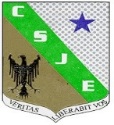 RECUPERACIÓN DE AREA DEL TERCER PERIODOAREA: EDUCACION FISICA  GRADO: DECIMO  AÑO: 2022DOCENTE: JUAN JOSE QUINTERO CASTRILLONNombre:________________________________ Grupo: _________  Fecha: ____________INDICADORES DE DESEMPEÑO:1. Ejecuta habilidades motrices básicas, con plena identificación de los segmentos óseos partícipes en los mismos.2. Demuestra interés en el área cumpliendo con tareas y ejercicios programados en el periodoINDICACIONES.El estudiante deberá consultar la bibliografía referente a las temáticas a trabajar, donde se estructúrela mayor cantidad de información referente al tema.El taller será evaluado de forma escrita y a través de una actividad práctica de deportes alternativos.Debe ser presentado en hojas blancas, tamaño carta, con hoja de presentación donde aparezca: nombre del colegio, nombre completo del estudiante, grado, área, nombre del docente, ciudad y fecha.El taller tiene un valor del 25%, sustentación escrita un valor del 50% y el trabajo de campo tiene un valor del 25%ACTIVIDAD:TEMATICAS A DESARROLLARTEMATICAS A DESARROLLARTEMATICAS A DESARROLLARDECIMO TERCER PERIODOSISTEMA OSEOFuncionesImportanciaTipos de huesosMovimientos articúlalesImplicación del S.O en la actividad física.EnfermedadesDibujo a mano del S.OTodas las que se consideren